Milí rodiče, milé děti máme tu druhý týden naší společné distanční výuky. 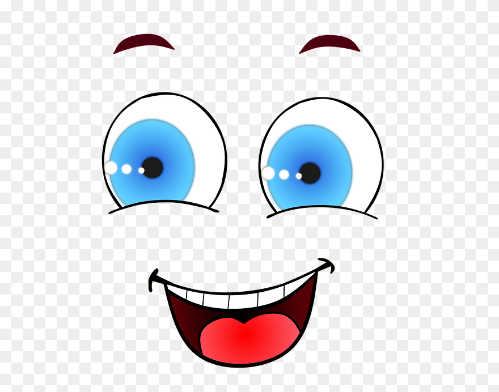 Hned na úvod bych Vám všem velice ráda poděkovala za aktivní účast a respektování se při výuce. Stále doufám, že se opravdu co nejdřív vrátíme do školních lavic. Vzhledem k tomu, že se pravidelně setkáváme, zde uvádím pouze orientačně plán toho, co nás v následujícím týdnu čeká. Úkoly, které jsou zde navíc, jsou pouze pro zájemce. Vzhledem k tomu, že nás hned v pondělí čeká Mezinárodní den žen, je zde pracovní list pro děti. Pokud jej vypracujete a pošlete mi ho do středy nafocený do emailu, opět je všechny dětem ukážu.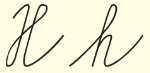 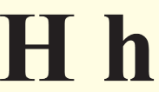 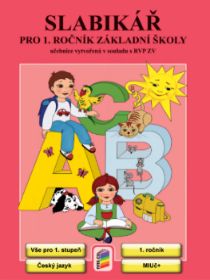 V tomto týdnu nás čeká písmenko  Ve Slabikáři vypracujeme úkoly a budeme pravidelně číst do str. 57.V PS ke Slabikáři budeme pracovat do str. 32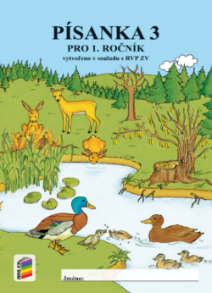 V písance nás čeká práce do str. 18.https://www.youtube.com/watch?v=-HJMLzDmmbUhttps://www.youtube.com/watch?v=-1N0xBfjV_Ihttps://www.youtube.com/watch?v=5DM9WzaqL44https://www.youtube.com/watch?v=CffK03iiLsk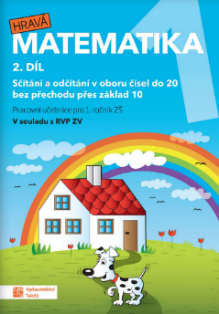 V pracovním sešitě budeme pracovat do str. 52https://skolakov.eu/http://rysava.websnadno.cz/https://www.umimematiku.cz/https://www.matika.in/cs/ 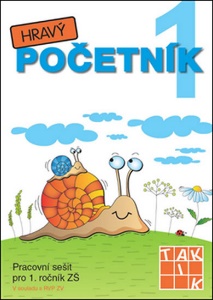                    Budeme pracovat do str. 30 (do 20. března)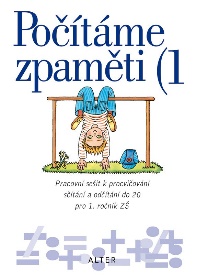                            Budeme pracovat do str. 19 (do 20. března)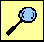 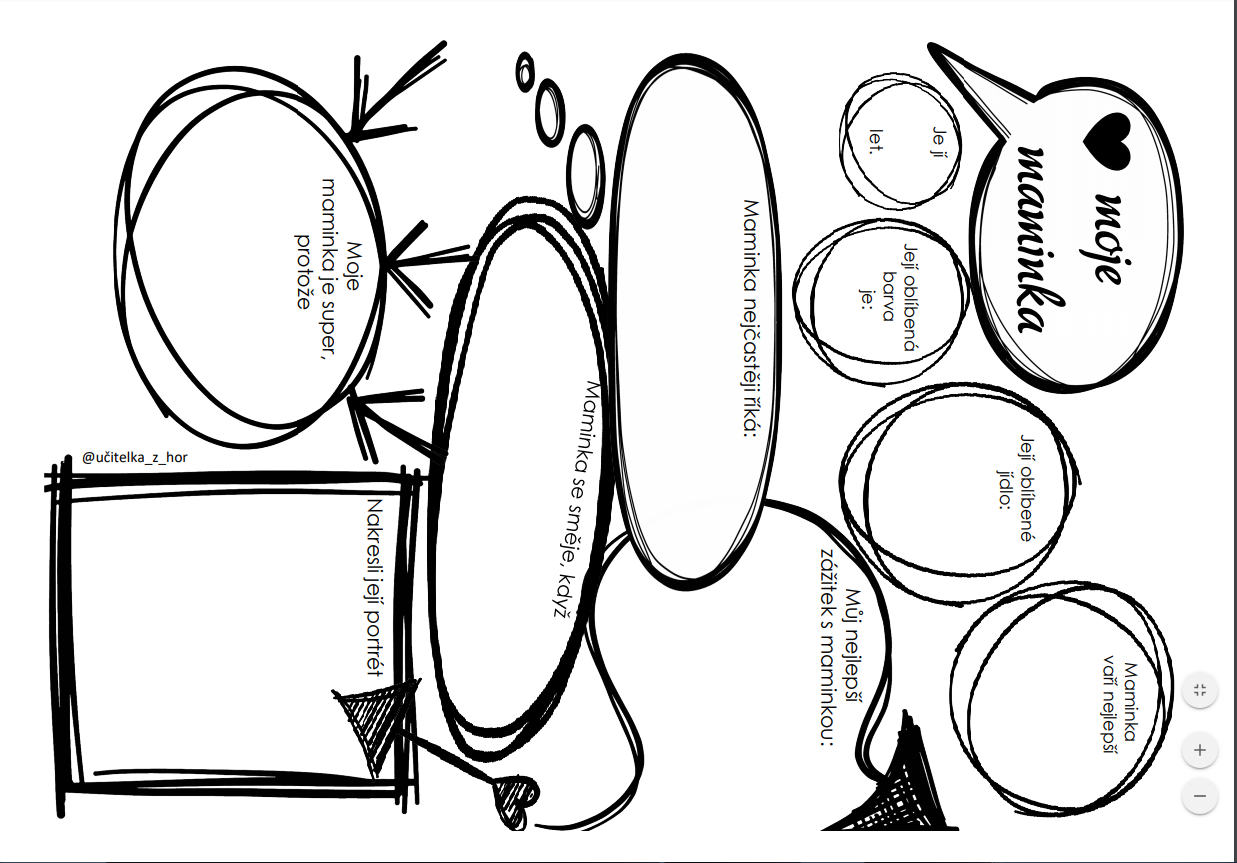 Prosím o výrobu semaforu, který budeme používat k hodnocení výuky. Nechám na Vás, jakým způsobem semafor vyrobíte. Kdo má možnost tisku, vytiskněte a děti ať vybarví a vystřihnou. Aby nám déle vydržely, můžete je podlepit tvrdým papírem, nebo kartonem z krabice. Kdo nemá možnost tisku, nakreslete sami.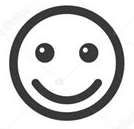 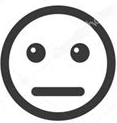 			ZELENÝ						ŽLUTÝ Všechny moc zdravíme a přejeme pevné zdraví.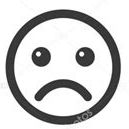 ČERVENÝ				Vaše třídní učitelka Jarka a asistentka LenkaČÁST PRO ZÁJEMCE